ВСТУПИТЕЛЬНЫЕ ИСПЫТАНИЯ, ПРОВОДИМЫЕ ИНСТИТУТОМ САМОСТОЯТЕЛЬНО (Бакалавриат)(в Октябре 2021г)//*Для граждан с ограниченными возможностями здоровья (колясочники) проводятся вступительные испытания в 116 аудитории.//**Резервные аудитории для проведения вступительных испытаний; 309,303,320.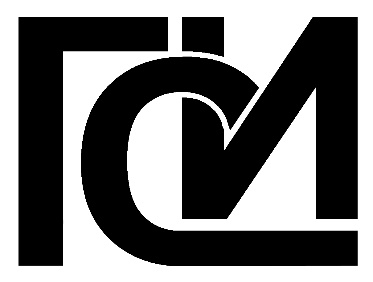 Образовательное частное учреждение высшего образования«Гуманитарно-социальный институт»(«Гуманитарно-социальный институт»)140079, Московская обл., г. Люберцы,дп. Красково, ул. Карла Маркса, 117, комн. №10тел.: (495) 557-17-44, факс: (495) 557-30-54, E-mail: info@vuz-gsi.ruНаименование дисциплиныДатаВремя(время)Аудитория(№/№)//*// **Консультация (Математика)18.10.202111-00  146МАТЕМАТИКА19.10.2021Заочная 12-30109Консультация (Русский язык)18.10.202115-00146РУССКИЙ ЯЗЫК20.10.2021Заочная 12-30109Консультация (Обществознание)21.10.202111-00146ОБЩЕСТВОЗНАНИЕ22.10.2021Заочная 12-30109Консультация (Биология)18.10.202111-00140БИОЛОГИЯ25.10.2021Заочная 12-30109РЕЗЕРВНЫЙ ДЕНЬ:МАТЕМАТИКА21.10.2021Заочная 12-30140РУССКИЙ ЯЗЫК23.10.2021Заочная 16-00140ОБЩЕСТВОЗНАНИЕ25.10.2021Заочная 12-30320БИОЛОГИЯ26.10.2021Заочная 16-00140